     DEVOIRS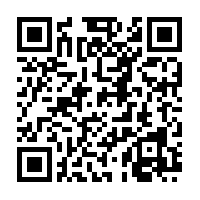 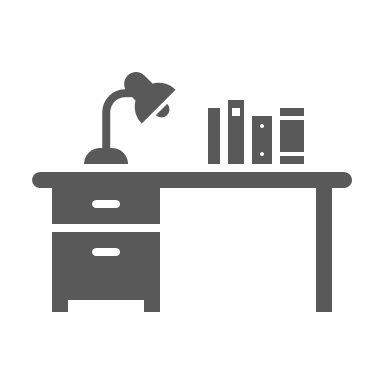 Year 9 French – Term 1.1 Week 3

Part 1: Practise on Quizlet for 15 minutes. Do the following tasks: Write (both translating into English and into French); Spell (hear & type); Test (all questions).Part 2: Using the words around the edge of the text, replace at least 10 of the words in bold (or as many as you can) in 13 minutes.Note: you may need to make changes to the form or position of other words.Now turn the page and complete either Part 3a OR Part 3b (12 minutes).Part 3a: Translate your adapted text into English.Part 3b: Rewrite the original text from the point of view of another person (e.g., yourself, someone else, a male person). Make all the necessary changes to pronouns (I, you, he), verbs, and possessive adjectives (my, your, his).Part 4: Word substitution: Click on the box next to all of the words that could replace the word in bold to form a grammatically correct sentence with a sensible meaning.amiele mois prochainrapideemprunterMa sœur étudie l’anglais et l’histoire à l’école. Elle est plus jeune que tous les autres étudiants. Elle doit lire des livres en français et parfois en anglais. Demain, elle va faire du travail sur l’histoire du football. Son rêve est d’être une experte de l’histoire du football à l’avenir. Maintenant, elle ne dort pas beaucoup parce qu’elle étudie très dur. Par exemple, hier, elle a pris un petit café. Ensuite, elle a commencé les devoirs tôt.  Ma sœur étudie l’anglais et l’histoire à l’école. Elle est plus jeune que tous les autres étudiants. Elle doit lire des livres en français et parfois en anglais. Demain, elle va faire du travail sur l’histoire du football. Son rêve est d’être une experte de l’histoire du football à l’avenir. Maintenant, elle ne dort pas beaucoup parce qu’elle étudie très dur. Par exemple, hier, elle a pris un petit café. Ensuite, elle a commencé les devoirs tôt.  Ma sœur étudie l’anglais et l’histoire à l’école. Elle est plus jeune que tous les autres étudiants. Elle doit lire des livres en français et parfois en anglais. Demain, elle va faire du travail sur l’histoire du football. Son rêve est d’être une experte de l’histoire du football à l’avenir. Maintenant, elle ne dort pas beaucoup parce qu’elle étudie très dur. Par exemple, hier, elle a pris un petit café. Ensuite, elle a commencé les devoirs tôt.  bupartagerMa sœur étudie l’anglais et l’histoire à l’école. Elle est plus jeune que tous les autres étudiants. Elle doit lire des livres en français et parfois en anglais. Demain, elle va faire du travail sur l’histoire du football. Son rêve est d’être une experte de l’histoire du football à l’avenir. Maintenant, elle ne dort pas beaucoup parce qu’elle étudie très dur. Par exemple, hier, elle a pris un petit café. Ensuite, elle a commencé les devoirs tôt.  Ma sœur étudie l’anglais et l’histoire à l’école. Elle est plus jeune que tous les autres étudiants. Elle doit lire des livres en français et parfois en anglais. Demain, elle va faire du travail sur l’histoire du football. Son rêve est d’être une experte de l’histoire du football à l’avenir. Maintenant, elle ne dort pas beaucoup parce qu’elle étudie très dur. Par exemple, hier, elle a pris un petit café. Ensuite, elle a commencé les devoirs tôt.  Ma sœur étudie l’anglais et l’histoire à l’école. Elle est plus jeune que tous les autres étudiants. Elle doit lire des livres en français et parfois en anglais. Demain, elle va faire du travail sur l’histoire du football. Son rêve est d’être une experte de l’histoire du football à l’avenir. Maintenant, elle ne dort pas beaucoup parce qu’elle étudie très dur. Par exemple, hier, elle a pris un petit café. Ensuite, elle a commencé les devoirs tôt.  meilleureuniversitéMa sœur étudie l’anglais et l’histoire à l’école. Elle est plus jeune que tous les autres étudiants. Elle doit lire des livres en français et parfois en anglais. Demain, elle va faire du travail sur l’histoire du football. Son rêve est d’être une experte de l’histoire du football à l’avenir. Maintenant, elle ne dort pas beaucoup parce qu’elle étudie très dur. Par exemple, hier, elle a pris un petit café. Ensuite, elle a commencé les devoirs tôt.  Ma sœur étudie l’anglais et l’histoire à l’école. Elle est plus jeune que tous les autres étudiants. Elle doit lire des livres en français et parfois en anglais. Demain, elle va faire du travail sur l’histoire du football. Son rêve est d’être une experte de l’histoire du football à l’avenir. Maintenant, elle ne dort pas beaucoup parce qu’elle étudie très dur. Par exemple, hier, elle a pris un petit café. Ensuite, elle a commencé les devoirs tôt.  Ma sœur étudie l’anglais et l’histoire à l’école. Elle est plus jeune que tous les autres étudiants. Elle doit lire des livres en français et parfois en anglais. Demain, elle va faire du travail sur l’histoire du football. Son rêve est d’être une experte de l’histoire du football à l’avenir. Maintenant, elle ne dort pas beaucoup parce qu’elle étudie très dur. Par exemple, hier, elle a pris un petit café. Ensuite, elle a commencé les devoirs tôt.  normalementpuissouventseule1) Elle a créé l’annonce.   4) Normalement, tu aimes la musique. mangéDemaincomprisÀ l’avenirchangéEn généralbuParfois2) Je dois d’abord traverser le pont. 5) C’est une voiture noire. absolumentsocialedemaindangereusebientôtbleuehiergentille3) Elle est rarement malade. 6) Mon professeur est strict. tôtnationalfacilementlocalencoregentillentementjaune